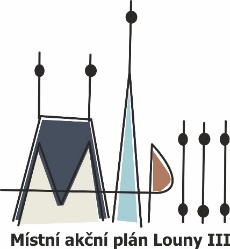 INVESTIČNÍ PRIORITY V ZŠ ORP LOUNYPROBLÉMOVÉ OBLASTI V ZŠ ORP LOUNYREVIZERealizátor:SERVISO, o.p.s.Autoři: Realizační tým MAP IIIKontakt: Ing. Alena Pospíšilovápospisilovamapii@seznam.cz, 777 816 537Investiční priority v oblasti infrastruktury ZŠ ORP LounyProblémové oblasti v ZŠ ORP LounyTato aktualizace probíhala v několika krocích:1. V rámci realizace projektu MAP ORP Louny II bylo realizováno dotazníkové šetření aktéry ve vzdělávání, prostřednictvím, kterého byly identifikovány problémové oblasti u ZŠ, MŠ, sloučených ZŠ a MŠ.Vycházelo se z definovaných problémových oblastí z minulých verzí a aktéři ve vzdělávání uváděli ,zda danou oblasti vnímají jako problematickou.V rámci realizace projektu MAP ORP Louny III, byly vyzvání k doplnění či připomínkám.Připomínky nebyly vzneseny a níže uvedené problémové oblasti byly následně i nadále schváleny členy pracovních skupin.2. V rámci realizace projektu MAP III bylo realizováno dotazníkové šetření zaměřené na revize SWOT analýz v povinných tématech a prostřednictvím kterého zároveň došlo k doplnění dalších problémových oblastí – především z oblasti ČG, MG , RP a vzájemné spolupráce. Uvedeno v následujících tabulkách.PořadíInvestiční prioritaPrůměr bodového hodnocení1Stavební úpravy a vybavení na podporu podnětného venkovního prostředí školy např. hřiště, školní zahrady, dopravní hřiště, botanické zahrady, rybníky, učebny v přírodě, naučné stezky apod. (vč. bezbariérových úprav);4,72Ostatní rekonstrukce, udržovací práce a modernizace pláště budov; zateplení budov (projekty energeticky udržitelné školy apod., vč. bezbariérových rekonstrukcí)3,83Stavební úpravy a rekonstrukce školní jídelny, družiny, klubu apod. (vč. bezbariérových úprav)3,64Stavební úpravy a rekonstrukce tělocvičny (vč. bezbariérových úprav)3,45Stavební úpravy a rekonstrukce učebny informatiky36Bezbariérové stavební úpravy a rekonstrukce2,97Stavební úpravy a rekonstrukce kmenových tříd2,88Stavební úpravy a rekonstrukce učebny fyziky2,89Stavební úpravy a rekonstrukce knihovny, informačního centra školy2,710Stavební úpravy a rekonstrukce učebny chemie2,611Stavební úpravy a rekonstrukce dílny / cvičné kuchyňky (vč. bezbariérových úprav2,512Stavební úpravy a rekonstrukce učebny přírodopisu2,513Stavební úpravy a rekonstrukce učebny cizích jazyků2,214Stavební úpravy a rekonstrukce učebny uměleckých předmětů (např. hudebny apod.)2,115Nová výstavba nebo přístavba budov (vč. bezbariérových staveb)2,1PořadíProblémové oblasti v ZŠ – 1. KROK1Zastarávání a opotřebení majetku a vybavení ZŠ;92Nezbytnost neustálého vzdělávání pedagogických pracovníků;83Nedostatek financí na běžné opravy;74Nedostatečné podmínky pro podporu polytechnického vzdělávání žáků;75Nedostatečná spolupráce s rodiči při rozvoji klíčových kompetencí76Nedostatečná spolupráce škol, chybějící metodické sdružení na úrovni města a okolí67Nedostatečné možnosti výměny zkušeností mezi školami, vzájemné inspirace (např. ukázka užití ICT školami navzájem);68Neuplatňování moderních metod výuky (např. s využitím e-learningu a blended learningu59Nedostatečná informovanost rodičů a veřejnosti o problematice inkluze; 510Chybějící spolupráce se SŠ511Nedostatečné vybavení ZŠ pro rozvoj klíčových kompetencí (přírodní vědy, technické obory, digitální technologie, cizí jazyky);412Nedostatek financí ZŠ pro realizaci inkluzivního vzdělávání, nevyhovující zázemí, nedostatečné vybavení škol kompenzačními pomůckami, nedostatečné finanční zajištění personálních nákladů na práci s heterogenními skupinami žáků;413Chybějící společné DVPP dle předmětů pro různé aprobace (např. jedna škola uspořádá zajímavou přednášku pro matematikáře ze všech dalších škol, další pro vyučující ICT);414Potřeba zkvalitnění kariérového poradenství;415Nedostačující konektivita na ZŠ;  416Nevyhovující zázemí ZŠ;317Málo společných projektů a soutěží mezi školami napříč gramotnostmi318Konkurence mezi školami319Nedostatečná spolupráce v rámci předmětů;2PořadíProblémové oblasti v ZŠ – 2. KROK20Prohlubovat sdílení dobré praxe a zkušeností mezi školami v ORP, ale i mimo území ORP Louny21Oblast logopedie – významné vady řečí u dětí 22Nízká míra spolupráce s rodinou  23Nedostatečné materiální zabezpečení rozvoje gramotností mimo školu24Porozumění zadání a koncentrace žáka25Porozumění textu, čtení s porozuměním26Nezájem ze strany rodičů a žáka27Personální a finanční zajištění výuky, chaotická podpora MŠMT28Oblast výuky matematiky v cizím jazyce, přehlcení pedagogů administrativní zátěží29Nízká časová dotace30Nesystémovost a decentralizace celkového systému školství, legislativní překážky31Nepodnětné prostředí rodiny, obava žáka32Matematická gramotnost spočívá v potřebě žáka opakovaně zažívat radost z úspěšně vyřešené úlohy pochopení nového pojmu, vztahu, argumentu nebo situace a v důvěře ve vlastní schopnosti33Nadbytek administrativní práce ředitelů a pedagogů34Rostoucí počet žáků se SVP35Efektivní využívání IVP